KẾ HOẠCHVề  xét, công nhận tốt nghiệp THCS năm học 2022-2023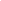 Căn cứ Quyết định số 11/2006/QĐ-BGD&ĐT ngày 05/04/2006 của Bộ Giáo dục và Đào tạo, về ban hành quy chế xét công nhận tốt nghiệp THCS;Căn cứ Kế hoạch số 103/PGDĐT-THCS ngày 03/05/2023 của Phòng Giáo Dục và Đào tạo huyện Vĩnh Thuận về việc hướng dẫn xét tốt nghiệp THCS năm học 2022-2023;Trường THCS Thị Trấn xây dựng hoạch xét, công nhận tốt nghiệp THCS năm học 2022-2023 như sau:1. Về công tác chỉ đạo và tổ chức xét công nhận TN. THCSChỉ đạo hoàn thành nhiệm vụ dạy học theo đúng kế hoạch và biên chế năm học do Bộ Giáo dục và Đào tạo (GDĐT) quy định. Hoàn thành đúng thời gian và đảm bảo chính xác việc đánh giá xếp loại học sinh, ghi đầy đủ kết quả rèn luyện và học tập của học sinh vào sổ gọi tên và ghi điểm, học bạ.Tổ chức cho toàn thể cán bộ quản lý, giáo viên nghiên cứu học tập quy chế xét công nhận TN. THCS ban hành kèm theo Quyết định số 11/2006/QĐ-BGD&ĐT ngày 05/04/2006 của Bộ trưởng Bộ Giáo dục và Đào tạo; Chỉ đạo trước khi tổ chức xét TN. THCS phải hoàn thành đủ, đúng các hồ sơ theo quy định; tổ chức kiểm tra hồ sơ. Chú ý danh sách học viên phải có đủ ngày tháng năm sinh, họ tên chính xác đúng theo giấy khai sinh; nếu học sinh không có đầy đủ ngày tháng sinh phải thông báo cho học sinh bổ sung. Chỉ đạo chặt chẽ việc đánh giá, xếp loại học sinh theo quy định, hoàn tất các thủ tục, hồ sơ xét công nhận đúng thời gian; xử lý nghiêm những hiện tượng thêm điểm, sửa điểm sai quy định trong sổ gọi tên - ghi điểm và học bạ.Lập danh sách các Hội đồng đề nghị xét công nhận TN. THCS trình Phòng GDĐT, UBND huyện phê duyệt và ra Quyết định thành lập các Hội đồng xét công nhận TN. THCS. Hướng dẫn ôn tập cho người học đã học hết chương trình THCS từ những năm trước có đơn đăng ký dự xét công nhận TN. THCS.Trình Trưởng Phòng Giáo dục và Đào tạo phê duyệt danh sách TN. THCS, Quyết định công nhận TN. THCS và cấp bằng TN. THCS cho người được công nhận tốt nghiệp.Thực hiện lưu trữ hồ sơ xét tốt nghiệp đúng quy định.2. Chuẩn bị xétLập 2 tờ trình thành lập Hội đồng xét tốt nghiệp THCS năm học 2022-2023, kèm theo danh sách Hội đồng gửi về Phòng Giáo dục và Đào tạo trước ngày 10/05/2023 Triển khai quy chế xét công nhận tốt nghiệp ban hành kèm theo Quyết định số 11/2006/QĐ-BGD&ĐT của Bộ Giáo dục và Đào tạo và kế hoạch xét, công nhận của Phòng Giáo dục và Đào tạo.Chuẩn bị hồ sơ duyệt kết quả xét tốt nghiệp THCS gồm có:	+ Mẫu 1: Đơn xin dự xét tốt nghiệp THCS của người học đã học hết chương trình THCS nhưng chưa tốt nghiệp từ những kỳ thi hoặc lần xét trước.	+ Mẫu 2: Danh sách người học đăng ký dự xét công nhận tốt nghiệp Trung học cơ sở.	+ Mẫu 3: Biên bản xét, công nhận tốt nghiệp THCS  của nhà trường. 	+ Mẫu 4: Danh sách người học công nhận tốt nghiệp Trung học cơ sở	+ Mẫu 5: Bảng tổng hợp kết quả xét công nhận tốt nghiệp THCS;	+ Mẫu 6: Giấy chứng nhận tạm thời.	+ Sổ điểm chính lớp 9 mỗi lớp 1 sổ.	+ Hồ sơ học sinh gồm:	- Học bạ bản chính có nhận xét đánh giá đầy đủ 4 lớp học.	- Giấy khai sinh hợp lệ.                - Bằng tốt nghiệp tiểu học hoặc học bạ tiểu học 5 năm có xác nhận hoàn thành chương trình tiểu học bảng chính.	- Các loại giấy hưởng chế độ ưu tiên, cộng điểm KK khác (nếu có). * Ghi chú: Danh sách thí sinh dự xét tốt nghiệp THCS và công nhận được nhập trên bảng Excell, Font : Times New Roman, Size 12. Riêng cột ngày, tháng, năm sinh thứ tự nhập như sau : Nhập dấu (‘) đến, cột ngày nhập đủ 2 số rồi đến”/” cột tháng sinh nhập đủ 2 số rồi đến “/” cột năm nhập đủ 4 số (mẫu đã định không cần phải chỉnh sửa gì thêm), chỉ nhập mẫu 2 và mẫu 5 đầy đủ thì mẫu 4 có dữ liệu, theo đường link:VD: Em: Nguyễn Thanh Hùng, sinh ngày 02 tháng 01 năm 2008 thì nhập vào số cột năm sinh là ‘02/01/2008. Họ và tên phải nhập đầy đủ không được nhập tắt.Nơi sinh thì căn cứ vào giấy khai sinh và nhập theo ưu tiên sau:	- Nhập tỉnh. Nhập theo khai sinh không nhập các trường hợp sau đây:	- Nếu trường hợp khai sinh ghi “Bệnh viện đa khoa ...” thì phiên ra bệnh viện đó thuộc tỉnh hoặc thành phố nào?.Lập danh sách hội đồng xét tốt nghiệp, thành phần theo quy định tại mục a-khoản 3-điều 9-chương III, ban hành kèm theo quyết định số 11/2006/QĐ-BGDĐT ngày 05/04/2006. Báo cho Phòng giáo dục trước ngày 10/05/2023 theo mẫu online gửi kèm theo, không được lập mẫu mới (chừa lại những cột dữ liệu chưa có).Lập danh sách thí sinh theo mẫu M2 online hoàn thành trước ngày 12/05/2023 trừ kết quả học lực và Hạnh kiểm năm học 2022-2023 và hoàn thành kết quả năm học trước ngày 15/05/2023 theo yêu cầu các biểu mẫu (M2, M4, M5 online).Hiệu trưởng từng cơ sở cấp giấy chứng nhận tạm thời theo mẫu 5  và công bố kết quả chính thức.3. Tổ chức xét tốt nghiệp và thời gian xét tốt nghiệp Tổ chức xét tốt nghiệp: Triệu tập đúng thành phần và địa điểm để xét tốt nghiệp cho học sinh trường mình; Không tự ý giải quyết vắng bất kì lý do nào trong thành phần kèm theo Quyết định, trừ khi có quyết định thay đổi cấp có thẩm quyền ký Quyết định (UBND huyện).Thời gian thống nhất bắt đầu lúc 14 giờ ngày 18/05/2023 tại phòng Hội đồng, có kiểm tra đột xuất của Phòng giáo dục. Ngày 20/05/2023 duyệt chính thức tại Phòng giáo dục lúc 8 giờ, hồ sơ gồm: + Tờ trình đề nghị công nhận kết quả tốt nghiệp 2 biểu, + Danh sách người học đăng ký dự xét tốt nghiệp THCS, lập thành 2 biểu, đối với người học hưởng ưu tiên hoặc KK, thí sinh tự do nhập bình thường và có cập nhật vào cột phụ ghi, theo mẫu 2-2 biểu.+ Biên bản xét tốt nghiệp THCS theo mẫu 3–2 biểu, có thể cập nhật thêm để làm rõ hơn, không được cắt bớt.+ Danh sách người học được công nhận tốt nghiệp THCS, đối với người học nhờ ưu tiên hoặc khuyến khích mà đạt, thì lập riêng danh sách chứ không lập chung, ở phần phụ ghi cập nhật cụ thể, 4 biểu theo mẫu 4.+ Bảng tổng hợp kết quả xét tốt nghiệp 2 biểu theo mẫu 5 (chỉ riêng HĐ). + Quyết định thành lập hội đồng xét công nhận tốt nghiệp THCS 2 biểu.+ Dữ liệu thí sinh đúng theo mẫu gửi online mẫu đã gửi kèm theo. + Sổ điểm lớp 9: 7 sổ /7 lớp.+ Toàn bộ học bạ học sinh lớp 9 dự xét tốt nghiệp.Trên đây là kế hoạch xét, công nhận tốt nghiệp năm học 2022-2023. Trong quá trình thực hiện nếu có vướng mắc, điện thoại xin ý kiến chỉ đạo, lãnh đạo Phong, điện thoại 0919131069; thầy Nới để hỗ trợ và hướng dẫn thêm./.PHÒNG GDĐT HUYỆN VĨNH THUẬNTRƯỜNG THCS THỊ TRẤN
Số: 99/KH-THCS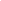 CỘNG HÒA XÃ HỘI CHỦ NGHĨA VIỆT NAMĐộc lập – Tự do – Hạnh phúc 
TT. Vĩnh Thuận, ngày 09 tháng 05 năm 2023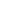 Nơi nhận:- Phòng GDĐT huyện Vĩnh Thuận;- Lưu: VT, Phong.HIỆU TRƯỞNG
Nguyễn Thanh Phong